§1214.  Challenging compliance with selection proceduresWithin 7 days after the moving party discovered or by the exercise of diligence could have discovered the grounds therefor, and in any event before the traverse jury is sworn to try the case, a party may move to stay the proceedings, and in a criminal case to dismiss the indictment, or for other appropriate relief, on the ground of substantial failure to comply with the provisions of this chapter for selecting the grand or traverse jury.  [PL 1971, c. 622, §54 (AMD).]Upon motion filed under this section containing a sworn statement of facts which, if true, would constitute a substantial failure to comply with such provisions, the moving party is entitled to present in support of the motion the testimony of the jury commissioners or the clerk, any relevant records and papers not public or otherwise available used by the jury commissioners or the clerk and any other relevant evidence. If the court determines that in selecting either a grand jury or a traverse jury there has been such a substantial failure, the court shall stay the proceedings pending the proper selection of the jury, dismiss an indictment or grant other appropriate relief.  [PL 1971, c. 622, §55 (AMD).]The procedures prescribed by this section are the exclusive means by which a person accused of a crime, the State or a party in a civil case may challenge a jury on the ground that the jury was not selected in conformity with the provisions of this chapter.  [PL 1971, c. 391, §1 (NEW).]SECTION HISTORYPL 1971, c. 391, §1 (NEW). PL 1971, c. 622, §§54,55 (AMD). The State of Maine claims a copyright in its codified statutes. If you intend to republish this material, we require that you include the following disclaimer in your publication:All copyrights and other rights to statutory text are reserved by the State of Maine. The text included in this publication reflects changes made through the First Regular and First Special Session of the 131st Maine Legislature and is current through November 1. 2023
                    . The text is subject to change without notice. It is a version that has not been officially certified by the Secretary of State. Refer to the Maine Revised Statutes Annotated and supplements for certified text.
                The Office of the Revisor of Statutes also requests that you send us one copy of any statutory publication you may produce. Our goal is not to restrict publishing activity, but to keep track of who is publishing what, to identify any needless duplication and to preserve the State's copyright rights.PLEASE NOTE: The Revisor's Office cannot perform research for or provide legal advice or interpretation of Maine law to the public. If you need legal assistance, please contact a qualified attorney.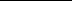 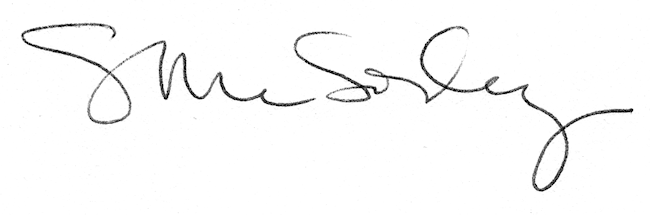 